УКРАЇНА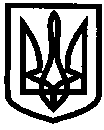 ХАРКІВСЬКА ОБЛАСТЬУПРАВЛІННЯ ОСВІТИІЗЮМСЬКОЇ МІСЬКОЇ РАДИХАРКІВСЬКОЇ ОБЛАСТІНАКАЗ31.07.2018											№ 268 З метою забезпечення цілодобової охорони нежитлової будівлі за адресою : Харківська область, м. Ізюм, вул.. Сумська,буд.8, яка належить територіальній громаді м. Ізюм та знаходиться на балансі УПРАВЛІННЯ ОСВІТИ ІЗЮМСЬКОЇ МІСЬКОЇ РАДИ ХАРКІВСЬКОЇ ОБЛАСТІ, керуючись рішенням 69 сесії 7 скликання Ізюмської міської ради  від 26 липня 2018 №1740 «Про надання дозволу на введення додаткових посад в УПРАВЛІННЯ ОСВІТИ ІЗЮМСЬКОЇ МІСЬКОЇ РАДИ ХАРКІВСЬКОЇ ОБЛАСТІ»НАКАЗУЮ:1. Старшому економісту централізованої бухгалтерії Лисенко Л.В.:1.1. Ввести додаткові посади «сторож» в кількості 4,0 шт. од.  до групи з централізованого господарського обслуговування закладів освіти та установ освіти з 01.08.2018р.1.2. Внести відповідні зміни до штатного розпису по групі з централізованого господарського обслуговування закладів освіти та установ освіти з 01.08.2018р. , затвердити їх, ввести в дію штатний розпис групи з централізованого господарського обслуговування закладів освіти та установ освіти із змінами з 01.08.2018р. в кількості  22,0 шт. од з місячним фондом заробітної плати  85322грн79 коп..   , (додаток 1) надається.2.Централізованій бухгалтерії (керівник відділу заробітної плати Побединській Н.В.) проводити нарахування заробітної плати з 01.08.2018 року відповідно до наказу.3. Контроль за виконанням даного наказу залишаю за собою.Заступник начальника управління освіти		О. Безкоровайний				ЛисенкоПро введення до групи з централізованого господарського обслуговування закладів освіти та установ освіти додаткових посад «сторож»  з 01.08.02018року